Leerdoel: Je kunt op een creatieve manier een werkende lamp maken van hergebruikt materiaal.Recycle LampWerkbladreduce – reuse  ̶  recycleWe gooien met z’n allen heel veel spullen weg die je best nog zou kunnen gebruiken. Met behulp van een fitting, een snoertje, een stekker en een schakelaar kun je bijvoorbeeld een lamp maken uit afval. Om een werkende lamp te maken krijg je van school een fitting, twee meter snoer en een stekker. De rest komt uit “afvalmaterialen” die je van thuis meeneemt:Oud speelgoed, lege verpakkingen, potjes, flessen, papier, karton, oud hout, blikjes, stof of plastic, alles is herbruikbaar!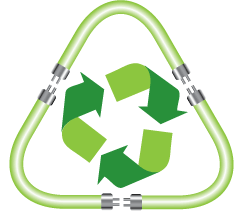 Kwaliteitseisen:De recycle lamp is veilig in het gebruik.De recycle lamp bestaat voor het grootste deel uit hergebruikte materialen.De recycle lamp werkt; je kunt de lamp gebruiken als lamp.Planning:Materialen:Basismateriaal voor een lamp (fitting, snoertje, stekker en schakelaar)Afvalmaterialen dat je van thuis meeneemt en wat je kunt hergebruikenDiverse soorten gereedschapKwaliteitseisen:De recycle lamp is veilig in het gebruik.De recycle lamp bestaat voor het grootste deel uit hergebruikte materialen.De recycle lamp werkt; je kunt de lamp gebruiken als lamp.Planning:Materialen:Basismateriaal voor een lamp (fitting, snoertje, stekker en schakelaar)Afvalmaterialen dat je van thuis meeneemt en wat je kunt hergebruikenDiverse soorten gereedschapWerkwijze:Voordat je een lamp gaat produceren (maken) moet je eerst weten wat je wilt maken. Zet je ideeën op papier. Maak een woordweb en schrijf daarin welke materialen je wilt en kunt gebruiken.Maak minimaal vier schetsen voor een ontwerp van je recycle lamp.Kies een schets uit en maak daar een werktekening van.Laat de werktekening controleren door de docent en overleg met de docent welke materialen je wilt gaan gebruiken.Verzamel de materialen die je nodig hebt.Start met het maken van je recycle lamp.Laat het eindresultaat beoordelen door de docent.Rubric Technologie Recycle LampRubric Technologie Recycle LampRubric Technologie Recycle LampzorgensuccescriteriabevorderingenJe kunt de materialen die je gebruikt benoemen en uitleggen waarvoor je ze gebruikt.Je kunt een eenvoudige stroomkring maken.Je kunt een creatief ontwerp bedenken voor lamp van hergebruikt materiaal.Je kunt een werkende lamp maken.